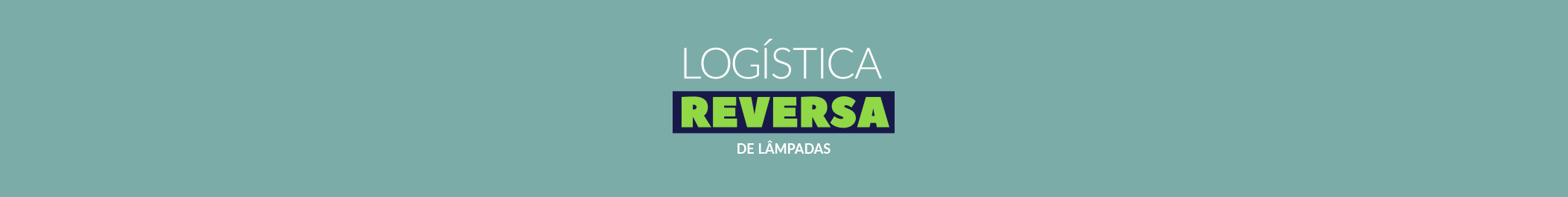 DECLARAÇÃO DE EXCLUSÃODeclaro, sob as penas da lei e assumindo inteira responsabilidade pelas informações aqui contidas que a partir desta data, a empresa por mim representada não é mais Ponto de Divulgação do SISTEMA DE LOGÍSTICA REVERSA DE LÂMPADAS FLUORESCENTES DE VAPOR DE SÓDIO E MERCÚRIO E DE LUZ MISTA, objeto do Termo de Cooperação celebrado em 04/05/2021 entre a Associação Brasileira para Gestão da Logística Reversa de Produtos de Iluminação – RECICLUS e a Federação do Comércio de Bens, Serviços e Turismo do Estado de São Paulo – FECOMERCIO SP, implementado pelo Acordo Setorial assinado entre o Ministério do Meio Ambiente e as entidades representantes do setor de importadores, em 27/11/2014.Motivo:(  )	Não realiza mais o comércio de lâmpadas fluorescentes de vapor de sódio e mercúrio e de luz mista, objeto do Termo de Cooperação  em epígrafe(  )	Alteração do endereço da empresa para outro município ou estado da federação.(   )	Encerramento das atividades da empresa.  (   )  	Outro motivo. Especificar: ________________________________________________________________________________________________________________________Estou ciente que, caso seja solicitado pelo órgão competente, a empresa deverá apresentar os documentos comprobatórios quanto à alteração de endereço ou da atividade econômica ou mesmo sobre o encerramento da atividade.Local e DataNome da Empresa e CNPJNome e assinatura do Representante Legal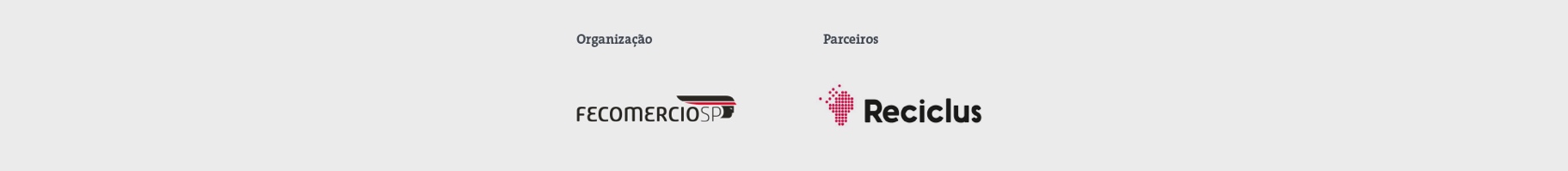 